מעשה בבחור שסיים לימודי ציור ובחן את יכולותיו, צייר ציור מושקע מאוד, הניח אותו בקניון, וכתב מתחת לציור :״ אני צייר מתחיל, המעוניין לקבל ביקורת על הציור. כל מי שרואה כאן בעיה, טעות בפרופורציה או במשחק הצבעים, שייקח את העט השחור ויסמן לי איקס על המקום הבעייתי ״,למחרת הגיע הצייר וחשכו עיניו - הציור מלא איקסים, כמעט עד אפס מקום...בבושת פנים הוא הוריד את ציורו ומחשבה עברה בליבו : ״אין לי עתיד בציור ״ , לקח את הציור למורה, וסיפר לו על הניסיון המר.הביט המורה ואמר : ״ התוכל לצייר ציור זהה לציור הזה ? ״,״ בוודאי ״, ענה הצייר המתחיל, וכעבור שלושה ימים הציור השני היה מוכן, זהה לחלוטין לקודמו.הצייר והמורה לקחו את הציור החדש, הניחו אותו בקניון אחר, וכתבו למטה כמעט אותו נוסח ותוספת :״ אני צייר מתחיל, ואני מעוניין לקבל ביקורת על הציור שלי, מי שרואה פה בעיה כלשהי, ירגיש חופשי לתקן ולשפר, השארתי סט של צבעים ומכחולים לשימושכם... ״,למחרת הגיעו המורה והצייר, ונוכח לראות שאף אחד לא נגע בציור, חודש חלף ושום תיקון לא בוצע,אמר המורה לתלמידו הצייר המתחיל :״ אתה רואה את ההבדל ? להגיד מה לא בסדר - כולם יודעים, אבל לתקן כמעט אף אחד לא יכול ...״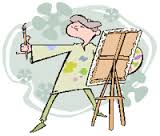 